Faculté des sciences de l'éducation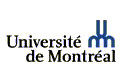 Département de psychopédagogie et d'andragogieConsigne : S.v.p.  Répondez aux questions suivantes en pensant au soutien que vous offrez aux élèves en situation d’apprentissage par la lecture.Indiquez la fréquence avec laquelle vous intervenez sur ces stratégies en classe.Consignes. Compiler les réponses obtenues dans ce tableau. Analyse. Les pratiques mentionnées être mises en œuvre « souvent » et « presque toujours » sont à maintenir. Celles mentionnées « parfois » sont à mettre en œuvre plus souvent. Les pratiques identifiées « presque jamais » sont à introduire dans l’enseignement. Grille de compilation des stratégies d’APL enseignées Quels constats faites-vous sur les stratégies que vous soutenez dans vos activités d’APL? ____________________________________________________________________________________________________________________________________________________________________________________________________________________________________________________________________________________________________________________________________________________________________________________________________________________________________________________________________________________________________________________________________________________________________________________________________________________________________________________________________________________________________________________________________________________________________________________________________________________________________________________________________________________________________________________________________________________________________________________________________________________________________________________________________________________________________________________________________________________________________________________________________________________________________________________________________________________________________________________________________________________________________________________________________________________________________________________________________________________________________________________________________________________________________________________________________________________________________________________________________________________________________________________________________________________________________________________________________________________________________________________________________________________________Questionnaires sur les Pratiques Pédagogiques favorables à 
l’Apprentissage Par la Lecture  (QPPAPL) – 3Stratégies d’apprentissage par la lecture1234Presque jamaisParfoisSouventPresque toujoursStratégies de planification de l’élèveJ’interviensJ’interviensJ’interviensJ’interviensPenser aux consignes1234Demander à quelqu’un de m’expliquer les consignes1234Planifier mon temps1234Choisir les stratégies cognitives à utiliser1234Faire un plan du travail1234Vérifier la longueur des lectures à faire12341234Presque jamaisParfoisSouventPresque toujoursStratégies cognitives mises en œuvre par l’élèveJ’interviens dans ma classeJ’interviens dans ma classeJ’interviens dans ma classeJ’interviens dans ma classeIdentifier les relations établies dans le texte par les marqueurs de relation 1234Identifier en contexte les mots nouveaux1234Regarder les titres et les sous-titres1234Regarder les images1234Survoler le texte1234Lire à nouveau des paragraphes du texte1234Lire à nouveau les phrases soulignées dans le texte1234Copier des parties du texte1234Répéter des mots clés dans ma tête1234Se faire une image dans la tête1234Trouver les informations importantes1234Prendre en note les idées importantes1234Se rappeler de ce que je sais déjà sur le sujet1234Résumer ce que je lis dans mes mots1234Regrouper les informations par sous-titres1234Faire un dessin ou une carte d’exploration qui représente les informations1234Faire une toile d’araignée (carte sémantique) qui représente les informations1234Faire un tableau qui représente les informations1234Stratégies de contrôle de l’élèveJ’interviensJ’interviensJ’interviensJ’interviensVérifier à l’occasion si le travail avance bien1234Revoir les consignes pour être bien sûr que ce qui est demandé a été fait1234Vérifier si toutes les lectures ont bien été complétées1234Vérifier ce qui est retenu de la lecture1234Se demander si les façons de faire sont bonnes12341234Presque jamaisParfoisSouventPresque toujoursStratégies d’ajustement de l’élèveJ’interviensJ’interviensJ’interviensJ’interviensDemander de l’aide1234Lire à nouveau les informations dans le texte1234Faire des liens entre ce qui est lu et ce qui est connu sur le sujet1234Essayer de mémoriser les informations1234Porter attention aux mots qui ne sont pas connus1234Stratégies d’autoévaluation de l’élèveJ’interviensJ’interviensJ’interviensJ’interviensComparer ce qui a été fait avec les consignes1234Comparer ce qui a été fait avec les critères de performance1234Se demander si tout ce qui devait être appris l’a été1234Penser à comment la façon de travailler pourrait être améliorée la prochaine fois1234Fréquence / composantesPresque jamaisParfoisSouventPresque toujoursStratégies cognitives mises en œuvre  par l’élève (Q7-24)Stratégies de contrôle de l’élève (Q25-29) Stratégies d’ajustement de l’élève (Q30-34)Stratégies d’autoévaluation de l’élève  (Q35-38)